CEO ReportEducating the Next GenerationCelebrating Black History Month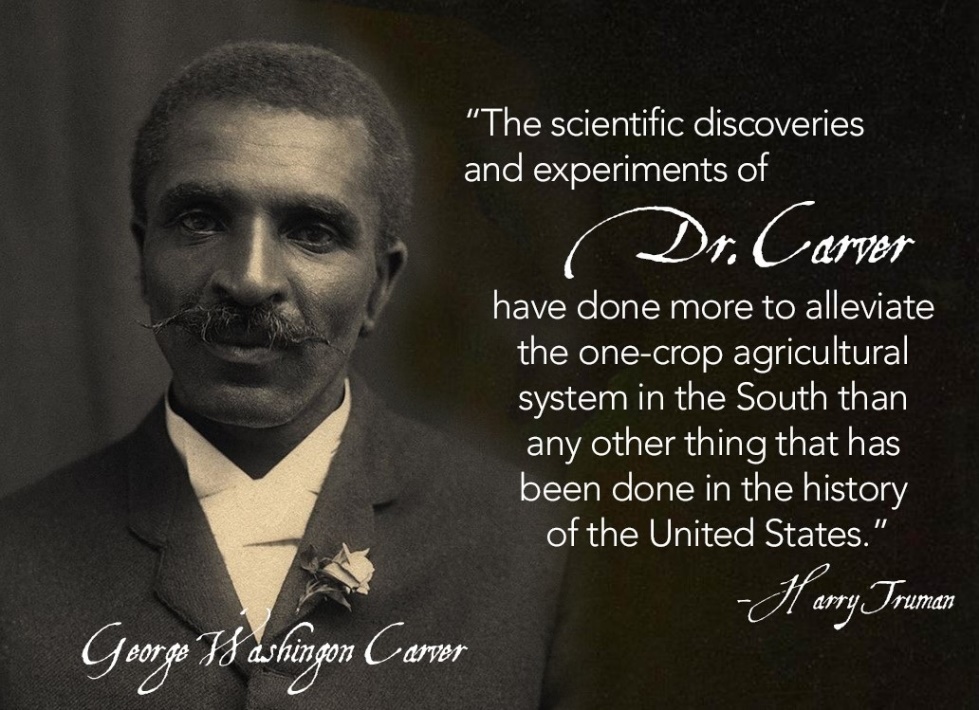 Believed to have been born one year before slavery ended. George Washington Carver became the first African American to earn a Bachelor of Science degree. Rise started in 2011, is asking a similar question today, who will be the first student from Erie Rise to earn a Bachelor of Science degree?Board of TrusteesFebruary 18, 2021
Table of Contents2. Third- Quarter Report3. Academic Updates14. Human Resources15. RFO Report16. RFO Treasurer’s Report2020 – 2021 Third-Quarter Report
Third-Quarter Report The School is requesting that the Board approve changes to our Attestation letter and Phased School Reopening Health and Safety Plan to allow students back in the building starting March 1st. This will allow for some much needed testing, instructions, and mandatory health checks. The School is requesting approval to purchase an Express Van to replace the Ryder Truck. The resignation letter removing Mr. Lang from the school’s retirement plan committee has been mailed.The School’s heating system is being repaired by GECAC. Two boilers are scheduled to be replaced. No completion date is available at this time. The school is seeking approval for the air filtration system presented to the Board to provide a high level of protection against COVID 19 for our students, staff and guests in the building. The School is prepared to move now to ensure the system is in place for March 1st. The system has a life beyond COVID in that it cleans the air, meaning students with allergies and other breathing issues will benefit. Improved air quality has been linked to improved test scores and school attendance. (See quote attached).The Chrome books have come in and are in the process of being prepared for students.The School’s Financial Interests forms are in. We are asking all Board Members to complete the forms and return them as soon as possible. Please watch for the form in the mail. The forms can be dropped off at the School once completed. Participation/Attendance UpdateErie Rise Leadership Academy Charter School has been continuously improving its participation/attendance since the first day of school.  Due to targeted communication and support efforts, ERLACS has improved its participation/attendance from September to present whole-school.  	The teachers and administration will continue to support students and parents/families to the best of their ability to further increase participation/attendance. December Snapshot – Whole School DataGrade Level Weekly BreakdownJanuary 4 – January 9January 11 – January 15January 18 – January 22January 25 – January 29February 1 – February 5Increasing Student Achievement – 1st Quarter to 2nd Quarter Comparison	The majority of classes saw improvement in students’ grades from 1st Quarter to 2nd Quarter as indicated in the tables below.  These improvements are due to a number of factors including:Implementation of frequent progress reports allowing teachers, students, parents, and administration to more closely monitor grades on a regular basis 21st Century After-School Tutoring providing students with targeted support and additional opportunities to complete assignments with support from teachersIncreased attendance (see attendance numbers above) A no zero policy designed to eliminate zeros resulting from uncompleted work. Students are given additional assistance to ensure all work is completed.Re-Teach Opportunities designed to ensure student mastery of concepts.An improved packet delivery and pickup system was put in place to ensure learning materials were completed and returned. While some grade levels are starting to show signs of improvement, some grade levels are responding much slower. Getting our students back in school, and aggressively attacking areas of identified weakness will be necessary to show the improvement needed to meet the goals in our Charter Renewal. Our objective for the 3rd Quarter is to continue to work with low-performing students to identify root causes for low academic performance. Assess our students in March and again at the end of the school year to determine student learning and the best way to improve student learning.  To build on what is working and quickly change what is not working. A variety of tools are being used to examine the quality of instruction, academic support, how effectively technology is being used, the effects of attendance, and student learning abilities. The ability to assess our students in March, will give us our best indication of how our students will perform on the PSSA, which the renewal goals are set on. 1st Grade Boys – Ms. Wellmon 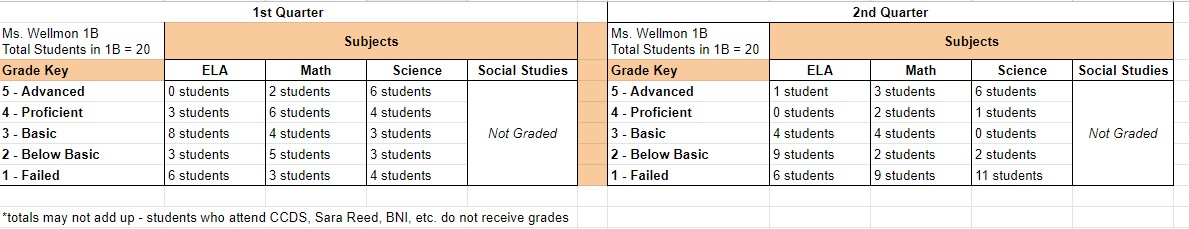 1st Grade Girls – Ms. Steigmeyer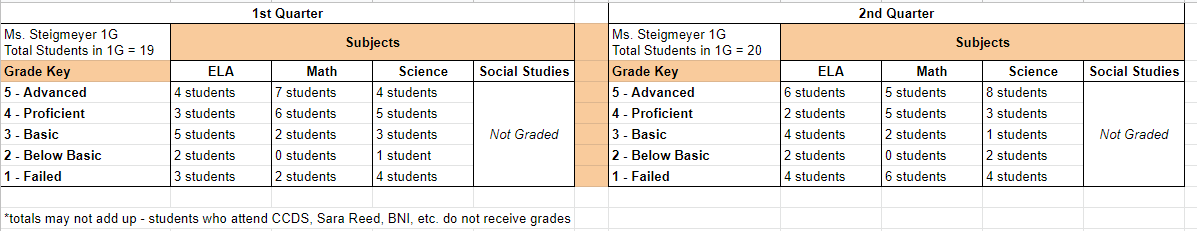 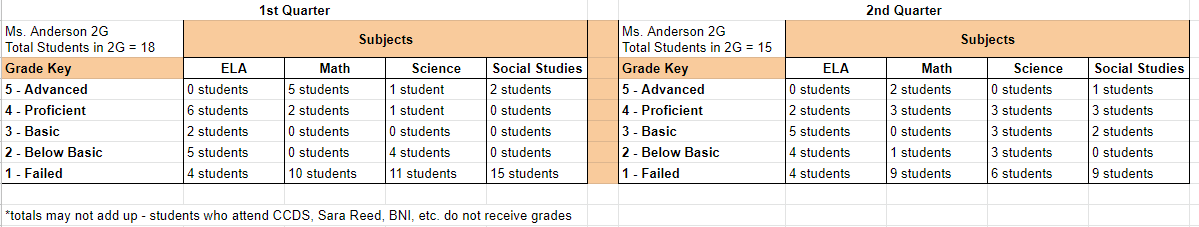 2nd Grade Girls – Ms. Anderson2nd Grade Boys – Ms. Stephens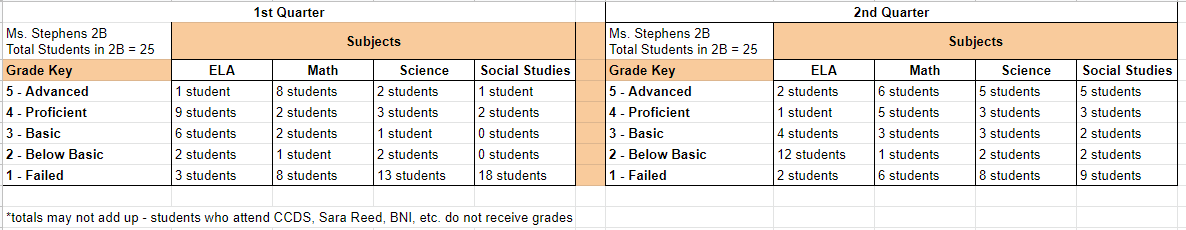 3rd Grade Girls – Ms. Bohen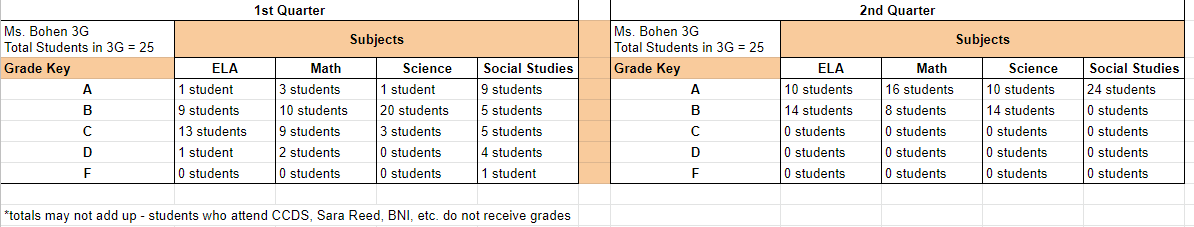                                                                                                             3rd Grade Boys – Ms. Neimeic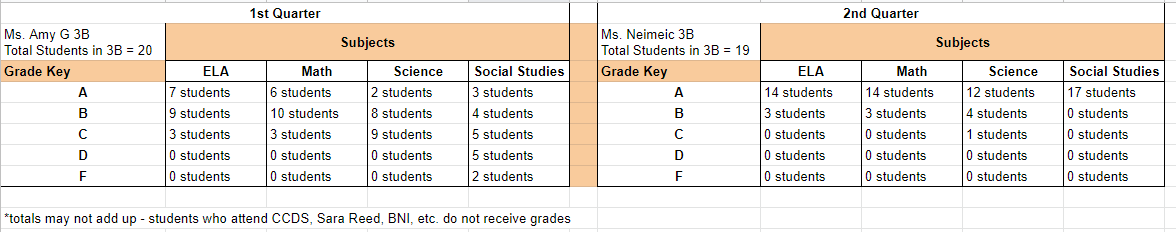 4th Grade Boys – Ms. Carman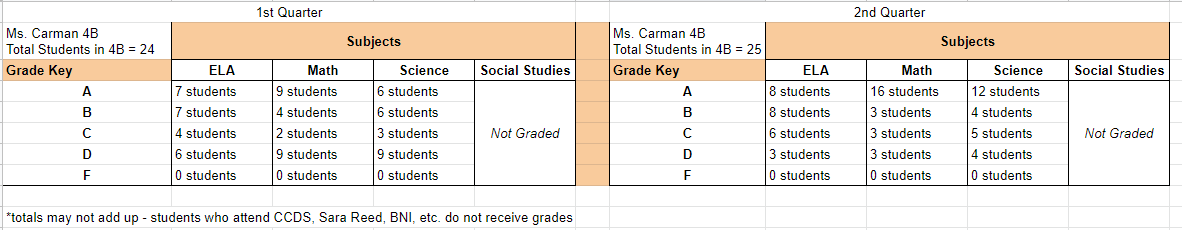 4th Grade Girls – Mrs. Barger 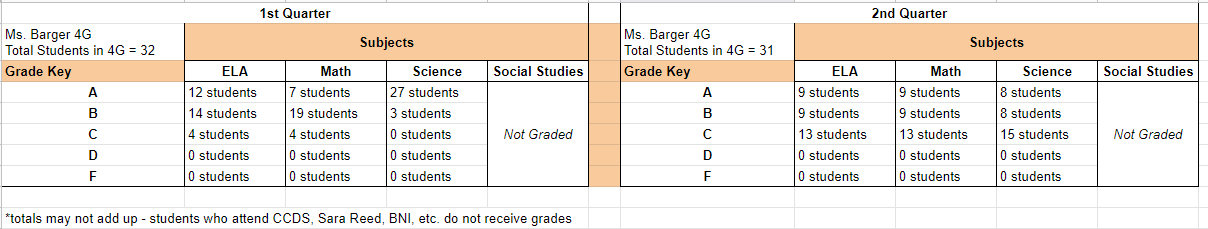 5th & 6th Grade ELA – Ms. Dillard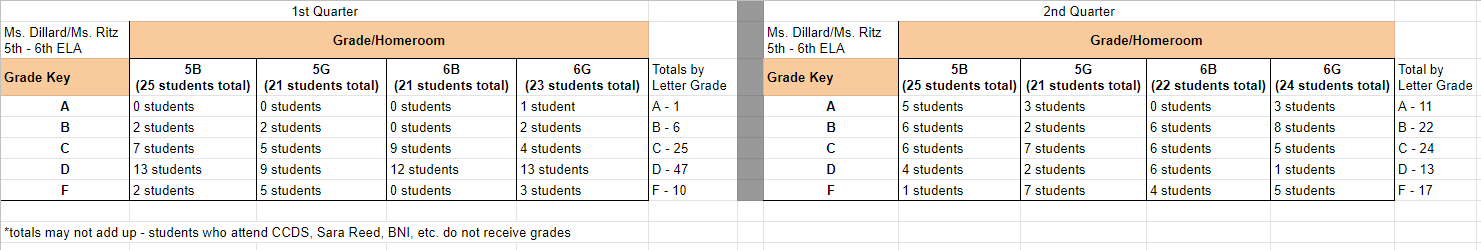 5th & 6th Grade Math – Ms. Troutman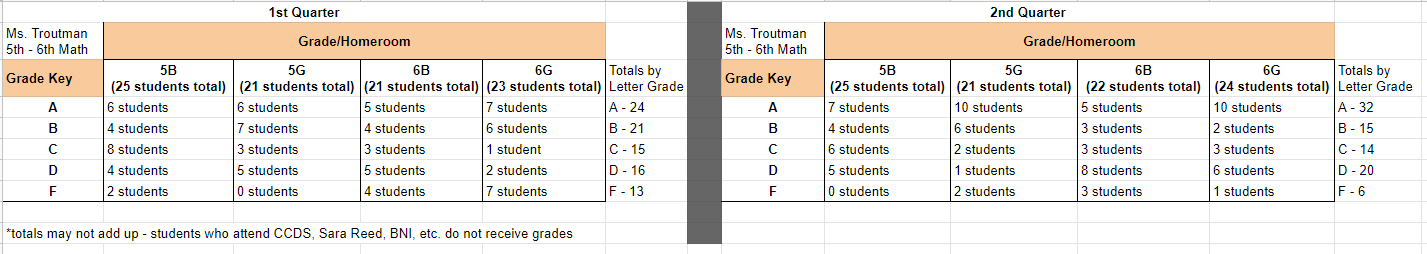 5th & 6th Grade Social Studies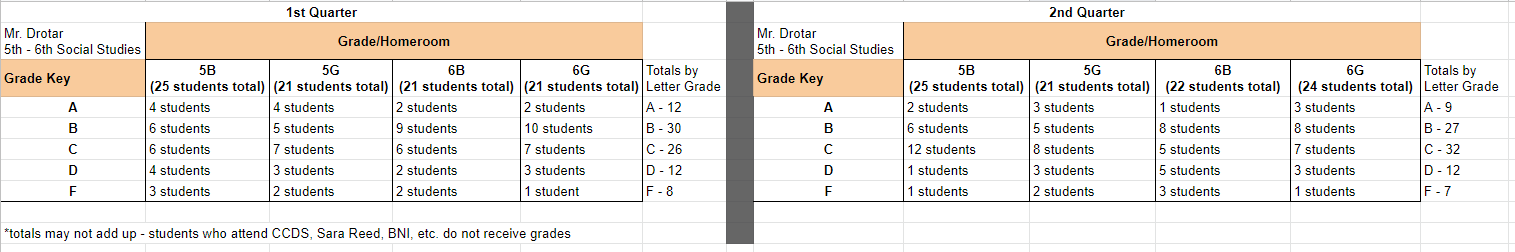 5th & 6th Grade Science – Ms. Bliley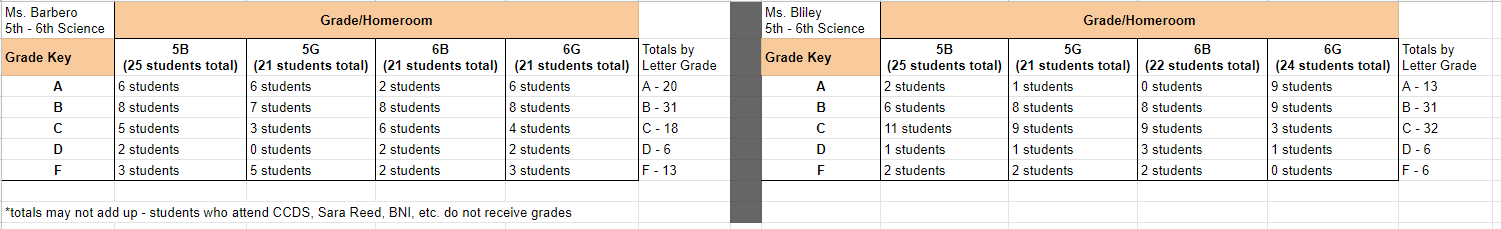 7th & 8th Grade Reading – Mrs. Norgard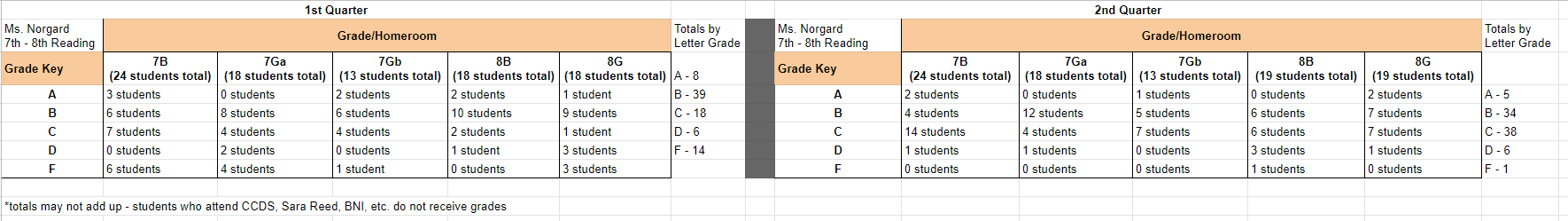 7th & 8th Grade Writing – Mr. Miller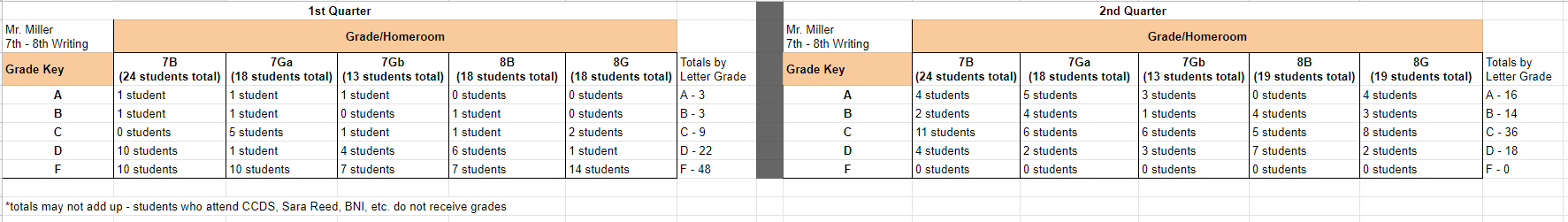 7th & 8th Grade Social Studies – Ms. Alimahmoodi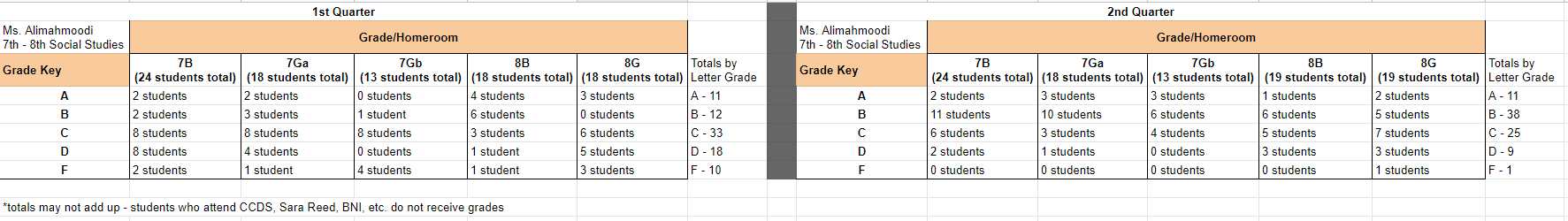 7th & 8th Grade Math – Mrs. Kent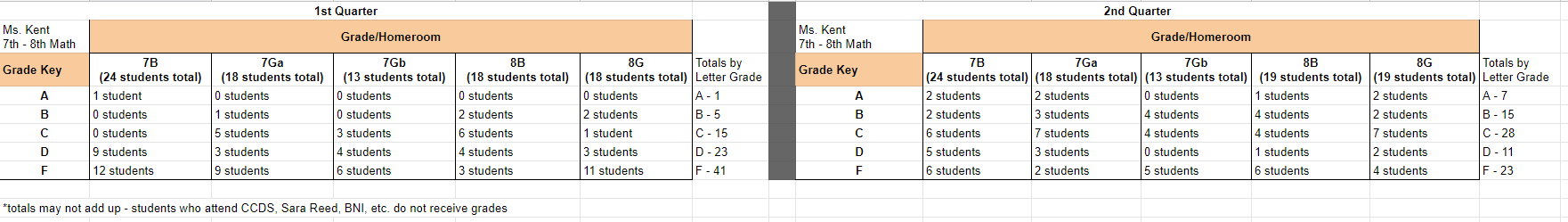 7th & 8th Grade Science – Ms. Amy G 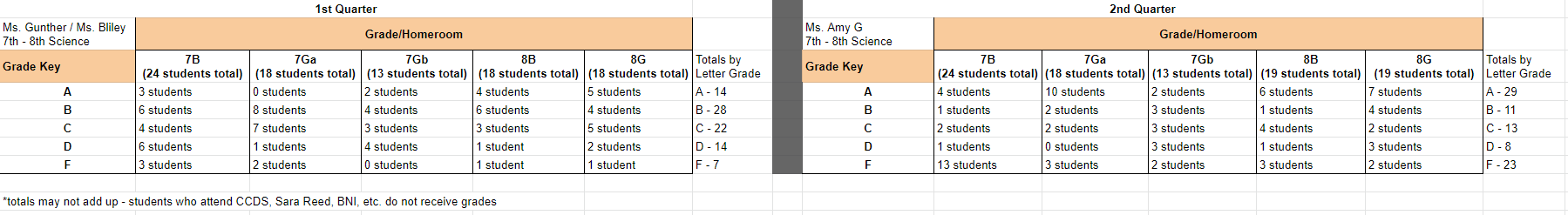 Professional Development Update	Providing teachers with targeted Professional Development opportunities allows them to improve their knowledge and skills which in turn should lead to school-wide improvement, mainly increased student achievement.  ERLACS teachers have participated or will participate in the following PD Sessions:Enrollment UpdatePending Enrollments: 3 (KG, KB, & 7G)Human Resources/Compliance Report
February 18, 2021Human Resources is seeking to fill the following position:Erie Rise Leadership Academy Charter SchoolRise Family Organization UpdateFebruary 18, 2021Special Programs/Activities:The Title I Program held their annual meeting on Friday, January 8, 2021 via zoom at 12:00 noon. The Title I staff reviewed Title I policies, testing updates and answered general Title I questions.The RFO is encouraging Families, Teachers, Board Members and the Administration to submit Box Tops to the Rise Office.The Erie Rise Title I program will be participating in a virtual Families Turn on to Literacy workshop between January – April 2021 courtesy of a grant from WQLN.The Social Service Department in conjunction with the Deaconess Ministry of Greater Bethlehem Temple Church distributed hats, scarves and gloves to (9) Erie Rise Families reaching (30) Erie Rise students. The RFO received donations of new and slightly used coats from the BTW Center that were distributed to Rise Families. made sure that families had food for Thanksgiving and ChristmasIn conjunction with the Principal, finalized funds raised to assist the Gambill Family. Funds were used to from the Go Fund Me Account to pay for Floral arrangements and a headstone.The RFO in conjunction with the Board of Trustees is proposing to award (2) Erie Rise Alumni Scholarships. The scholarship is available to Erie Rise graduates (Class of 2017) who will be graduating from High School in 2021. The Erie Rise Alumni Scholarship is one of the scholarships available through the My Brother’s Keeper Scholarship application.Due to COVID-19 restrictions, the Erie Rise Winter Basketball program has been cancelled.Upcoming EventsBox TopsDeadline for the 2nd Annual Erie Rise Alumni Scholarship is April 1, 2021. Constance RatcliffEd WilliamsWayne PattersonSonya AdamsDr. Margaret SmithShantel HillardTim KuzmaMichael HooksWeekWhole School Average Attendance PercentageJanuary 4 - 887%January 11 - 1589%January 18 - 22 88%January 25 - 2990%February 1 - 591%Monthly Average89%GradeAverage Weekly AttendanceKindergarten96%1st Grade92%2nd Grade79%3rd Grade90%4th Grade90%5th Grade89%6th Grade87%7th Grade83%8th Grade82%Whole School87%GradeAverage Weekly AttendanceKindergarten91%1st Grade89%2nd Grade80%3rd Grade95%4th Grade95%5th Grade90%6th Grade84%7th Grade87%8th Grade87%Whole School89%GradeAverage Weekly AttendanceKindergarten90%1st Grade80%2nd Grade78%3rd Grade98%4th Grade95%5th Grade91%6th Grade81%7th Grade88%8th Grade88%Whole School88%GradeAverage Weekly AttendanceKindergarten93%1st Grade90%2nd Grade84%3rd Grade93%4th Grade96%5th Grade92%6th Grade85%7th Grade86%8th Grade89%Whole School90%GradeAverage Weekly AttendanceKindergarten93%1st Grade89%2nd Grade85%3rd Grade97%4th Grade93%5th Grade93%6th Grade83%7th Grade95%8th Grade94%Whole School91%Gale online e-LibraryCompleted 1/15Family EngagementCompleted 2/5Social Emotional LearningScheduled for 2/12Teaching with Poverty in MindScheduled for 2/12Trauma-Informed EducationScheduled for 2/19Universal Design for Learning (UDL)Scheduled for 2/26Technology and Other Resources for the Online Classroom Scheduled for 3/12Engaging Students in the Online Classroom TBDResponse to Intervention (RTI)TBDCo-TeachingTBDGradeBoysGirlsTotal in GradeKindergarten1210221st Grade2020402nd Grade2415393rd Grade1925444th Grade2431555th Grade2520456th Grade2224467th Grade2430548th Grade191938Total189194Grand Total 3835 & 6 Grade ELADr. Noelle Jacqueline5 & 6 Grade ELALauren Schroeder5 & 6 Grade ScienceSadie BrownBus DriverRichard RondeauResignationsResignationsMarie Renshaw (Nurse) 2/5/21Nick Burke (Maintenance) 1/21/21Erie Rise-Rise Family Organization Treasurer's ReportErie Rise-Rise Family Organization Treasurer's ReportErie Rise-Rise Family Organization Treasurer's ReportErie Rise-Rise Family Organization Treasurer's ReportErie Rise-Rise Family Organization Treasurer's Report2/8/2021                 Savings Account                  Savings Account                  Savings Account Beginning Balance as of 1/11/21Beginning Balance as of 1/11/21Beginning Balance as of 1/11/21$2,537.76 1/31/2021Dividend$0.22 Ending BalanceEnding Balance$2,537.98 2/8/2021Erie-Rise Family Organiation Treasurer's ReportErie-Rise Family Organiation Treasurer's ReportErie-Rise Family Organiation Treasurer's ReportErie-Rise Family Organiation Treasurer's ReportErie-Rise Family Organiation Treasurer's Report          Checking Account          Checking Account          Checking AccountBeginning BalanceBeginning Balance$2,987.58 1/11/2021Funds Received:Funds Received:$25.00 Save Around Booklet (P. Jeffries)Save Around Booklet (P. Jeffries)Save Around Booklet (P. Jeffries)Save Around Booklet (P. Jeffries)$25.00 Expenses:$131.75 ATM/Little Caesar's (Baskeball Team Gathering)ATM/Little Caesar's (Baskeball Team Gathering)ATM/Little Caesar's (Baskeball Team Gathering)ATM/Little Caesar's (Baskeball Team Gathering)ATM/Little Caesar's (Baskeball Team Gathering)$31.75 Save Around Booklet Sale FeesSave Around Booklet Sale FeesSave Around Booklet Sale Fees$100.00 Ending BalanceEnding Balance$2,880.83 2/8/2021Go Fund Me Account (Gambill Family)Go Fund Me Account (Gambill Family)Go Fund Me Account (Gambill Family)Go Fund Me Account (Gambill Family)Beginning BalanceBeginning Balance$2,493.27 1/11/2021ExpensesEricson Memorial Studios (Headstone)Ericson Memorial Studios (Headstone)Ericson Memorial Studios (Headstone)Ericson Memorial Studios (Headstone)$2,493.27 Ending BalanceEnding Balance$0.00 2/8/2021